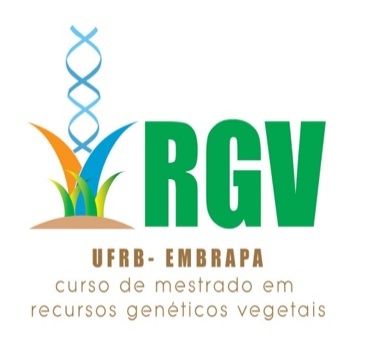 FORMULÁRIO 03RELATÓRIO DE ATIVIDADES DO DISCENTE (SEMESTRAL)8. AVALIAÇÃO DO ORIENTADORPara desempenho geral regular, ótimo ou ruim expor os motivos.Cruz das Almas, ________/_______/______SEMESTRE:1. IDENTIFICAÇÃO1. IDENTIFICAÇÃO1. IDENTIFICAÇÃO1. IDENTIFICAÇÃO1. IDENTIFICAÇÃONome e CPFNome e CPFEndereço ResidencialEndereço ResidencialFone(s)E-mailOrientador e CPFOrientador e CPFInstituiçãoInstituiçãoFone(s)Fone(s)E-mailCoorientador(es)Coorientador(es)Nome e CPFNome e CPFInstituiçãoInstituiçãoFone(s)Fone(s)E-mailNome e CPFNome e CPFInstituiçãoInstituiçãoFone(s)Fone(s)E-mail2. DADOS SOBRE A CAPACITAÇÃO2. DADOS SOBRE A CAPACITAÇÃO2. DADOS SOBRE A CAPACITAÇÃO2. DADOS SOBRE A CAPACITAÇÃOData da 1a matrícula (mês/ano)Data previsão defesa (mês/ano)Total de créditos exigidos Total de créditos cumpridos 3. DISCIPLINAS CURSADAS/ ATIVIDADES CURRICULARES3. DISCIPLINAS CURSADAS/ ATIVIDADES CURRICULARES3. DISCIPLINAS CURSADAS/ ATIVIDADES CURRICULARES3. DISCIPLINAS CURSADAS/ ATIVIDADES CURRICULARESCódigoNomeSemestreConceito4. SITUAÇÃO PROJETO DE DISSERTAÇÃO4. SITUAÇÃO PROJETO DE DISSERTAÇÃOADEQUAÇÃO AO CRONOGRAMA PROPOSTOADEQUAÇÃO AO CRONOGRAMA PROPOSTO(  ) TOTAL                         (    ) PARCIAL                         (     ) NÃO ADEQUADO (  ) TOTAL                         (    ) PARCIAL                         (     ) NÃO ADEQUADO Se parcial ou não adequado justifique:Se parcial ou não adequado justifique:Houve necessidade de modificações no projeto proposto?Houve necessidade de modificações no projeto proposto?(    ) Não                 SIM    (   ) Parcial (ex: adequação de metodologia, mudança de espécie/cultivares, etc.)                                           (   ) Total   (Mudança de projeto)(    ) Não                 SIM    (   ) Parcial (ex: adequação de metodologia, mudança de espécie/cultivares, etc.)                                           (   ) Total   (Mudança de projeto)Se houve mudança(s) no projeto justifique-a(s):Se houve mudança(s) no projeto justifique-a(s):Situação: (marcar qual(is) a(s) etapa(s) em que se encontra o Projeto de Dissertação)Situação: (marcar qual(is) a(s) etapa(s) em que se encontra o Projeto de Dissertação)(     ) Definição do tema/ Elaboração do Projeto(     ) Redação final(     ) Coleta de dados(     ) Elaboração de artigo científico (     ) Analise dos dados(     ) Readequação/ Mudança de projeto6. RESULTADOS ALCANÇADOS COM O DESENVOLVIMENTO DO PROJETO (quando for o caso) 7. ATIVIDADES EXTRACURRICULARES(mencionar participação em eventos, publicação, treinamento realizado, dentre outras atividades, com as respectivas comprovações) / Para cada autor da publicação adicionar o nome completo e o CPF.CaracterísticasótimobomregularruimAssiduidadeHabilidade trabalho em equipeCumprimento das atividades previstas no planejamento Desempenho geral________________________________Orientador________________________________Orientado